Об итогах проведении районной акции маршрутов образовательной направленности «Мой край родной – моя история живая»Во исполнение приказа начальника отдела по образованию Столинского райисполкома от 10.03.2023 № 122 «О проведении районной акции маршрутов образовательной направленности «Мой край родной – моя история живая», в рамках реализации мероприятий, посвященных Году мира и созидания, с целью популяризации образовательного туризма среди детей и молодежи, формирования у них потребности в путешествиях, а также воспитания патриотизма и гражданской ответственности у молодежи, любви к своей малой родине с марта по ноябрь 2023 года в учреждениях образования прошла районная акция маршрутов образовательной направленности «Мой край родной – моя история живая» (далее – Акция).Для участия в Акции представлено 13 работ из 12 учреждений образования: средних школ № 1 и № 2 г. Давид-Городка, № 2 р.п. Речица, № 3 г.Столина, Ольшанской средней школы № 2, Столинской государственной гимназии, Воронёвской, Видиборской, Дубойской, Стружской, Теребличской средних школ, Столинского районного центра туризма и краеведения детей и молодежи. Представленные материалы отражали деятельность учреждений образования по изучению региональных краеведческих объектов и разработку новых туристических маршрутов образовательной направленности, по сохранению памятников историко-культурного наследия определенной местности, создание имиджа регионов как привлекательного туристско-экскурсионного и культурно-познавательного объекта, развитие творческих способностей обучающихся, приобретение навыков работы с информационно-коммуникативными технологиями.Вместе с тем, не все работы соответствовали условиям Акции (была работа с дословным содержанием материала, которая участвовала в другом конкурсе). Рассмотрев представленные материалы, а также на основании решения жюри ПРИКАЗЫВАЮ:Отметить целенаправленную работу ГУО «Средняя школа № 1 г. Давид-Городка» (Хилинская В.Г.), ГУО «Средняя школа № 2 г.Давид-Городка» (Свиридчук Н.В.), ГУО «Средняя школа № 2 р.п. Речица» (Велесницкий С.Г.), УО «Столинская государственная гимназия» (Козуля М.Д.), ГУО «Средняя школа № 3 г. Столина» (Германович В.И.), ГУО «Видиборская средняя школа» (Храпицкая Т.В.), ГУО «Воронёвская средняя школа» (Савошинская Т.Ю.), ГУО «Дубойская средняя школа» (Малайчук Е.К.), ГУО «Ольшанская средняя школа № 2» (Симонович О.С.), ГУО «Стружская средняя школа» (Денисович М.Г.), ГУО «Теребличская средняя школа» (Семейко В.И.), ГУДО «Столинский районный центр туризма и краеведения детей и молодежи» (Строк О.А.) по совершенствованию и развитию туризма и краеведения, по разработке новых туристских маршрутов образовательной направленности.Наградить Дипломами отдела по образованию в номинациях. «Познавательный маршрут».Диплом 1 степени:Малей Елизавета, Середохо Ангелина, учащиеся 9 класса ГУО «Дубойская средняя школа», руководитель – Демко Николай Иванович, учитель географии и истории, руководитель музея.«Этно-маршрут».Диплом 1 степени:Кулага Илья, учащийся 9 «Б» класса ГУО «Средняя школа № 2 г. Давид-Городка», руководитель – Свиридчук Кристина Николаевна, педагог организатор.«Военно-патриотический маршрут».Диплом 1 степени:Велесницкая Екатерина, Дульский Сергей, Шпак Дарья, учащиеся 11 класса ГУО «Воронёвская средняя школа», руководитель – Коток Виталий Яковлевич, учитель истории.Диплом 2 степени:Козуля Михаил Демьянович, директор УО «Столинская государственная гимназия».Диплом 3 степени:Домнич Ростислав Станиславович, руководитель по военно-патриотическому воспитанию ГУО «Средняя школа № 1 г. Давид-Городка».«Паломнический маршрут».Диплом 1 степени:Ефремов Дмитрий, учащийся 9 «А» класса ГУО «Средняя школа № 2 р.п.Речица», руководитель – Лугина Наталья Васильевна, заместитель директора по учебной работе.Указать руководителям учреждений образования, не принявших участия в Акции ГУО «Средняя школа № 3 р.п. Речица» (Козелко А.М.), ГУО «Средняя школа № 2 г. Столина» (Лешкевич Н.А.), ГУО «Средняя школа № 4 г. Столина» (Демко А.А.), ГУО «Белоушская средняя школа» (Тропец Э.М.), ГУО «Бережновская средняя школа» (Минкевич А.Н.), ГУО «Большемалешевская средняя школа имени Героя Социалистического Труда Н.И.Ковалец» (Кравцова И.Н.), ГУО «Велемичская средняя школа» (Кошевский А.М.), ГУО «Городнянская средняя школа» (Пешко Н.С.), ГУО «Глинковская средняя школа» (Язубец В.В.), ГУО «Коротичская средняя школа» (Середина Е.Я.), ГУО «Лядецкая средняя школа» (Ляшук О.Н.), ГУО «Орловская средняя школа» (Мойсюк В.В.), ГУО «Ольшанская средняя школа № 1» (Лемеза М.И.), ГУО «Оздамичская средняя школа» (Микулич А.И.), ГУО «Осовская средняя школа» (Волчкович С.А.), ГУО «Ольгомельская средняя школа» (Рудяк Т.В.), ГУО «Ольманская средняя школа» (Пешко Н.Т.), ГУО «Рубельская средняя школа» (Скиба Т.Ю.), ГУО «Ремельская средняя школа» (Пытель Н.Н.), ГУО «Рухчанская средняя школа» (Колб В.П.), ГУО «Плотницкая средняя школа» (Бокша Н.В.), ГУО «Стаховская средняя школа» (Скребец Е.Н.), ГУО «Семигостичская средняя школа» (Резанович В.В.), ГУО «Теребежовская средняя школа» (Шпакевич В.Н.), ГУО «Федорская средняя школа» (Шуканова И.В.), ГУО «Хоромская средняя школа» (Труханович А.В.), ГУО «Хорская средняя школа» (Ярошик Н.М.), ГУО «Хотомельская средняя школа» (Мозоль И.А.), ГУО «Мочульская базовая школа» (Макарицкий Э.В.), ГУО «Ольпенская базовая школа» (Корба Е.М.) на недостаточную работу по выявлению туристских достопримечательностей, которые могут быть использованы в создании и открытии новых доступных экскурсионных маршрутов образовательной направленности.Контроль за исполнением приказа возложить на главного специалиста отдела по образованию Котович Н.М.Начальника отдела				К.В.МясниковСтрок 69442СТОЛІНСКІ РАЁННЫВЫКАНАЎЧЫ КАМІТЭТ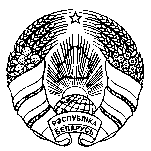 СТОЛИНСКИЙ РАЙОННЫЙ ИСПОЛНИТЕЛЬНЫЙ КОМИТЕТАДДЗЕЛ ПА АДУКАЦЫІЗАГАД21.12.2023 №571г.СтолінОТДЕЛ ПО ОБРАЗОВАНИЮПРИКАЗг.Столин